附件4健康承诺书考生姓名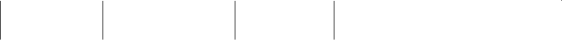 报考岗位家庭住址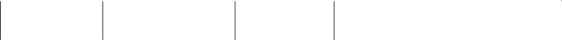 联系方式健康申明  1.是否为新冠肺炎疑似、确诊病例、无症状感染者或密切接触者？  　　□是　　□否　2.是否为新冠肺炎治愈者？ 　　□是　　□否　3.来巨前14天内，是否出现发热（体温≥37.3℃）或其他呼吸道疾病症状？ 　　□是　　□否　4.来巨前21天内，是否从疫情高风险等级地区回巨？      □是　　□否  5.来巨前14天内，是否从疫情中风险等级地区回巨？      □是　　□否  6.来巨前21天内，所在社区（村居）是否发生疫情？   □是　　□否7.来巨前28天内，是否有境外旅居史？□是　　□否8. 本人“健康码”状态：□绿色□黄色□红色  1.是否为新冠肺炎疑似、确诊病例、无症状感染者或密切接触者？  　　□是　　□否　2.是否为新冠肺炎治愈者？ 　　□是　　□否　3.来巨前14天内，是否出现发热（体温≥37.3℃）或其他呼吸道疾病症状？ 　　□是　　□否　4.来巨前21天内，是否从疫情高风险等级地区回巨？      □是　　□否  5.来巨前14天内，是否从疫情中风险等级地区回巨？      □是　　□否  6.来巨前21天内，所在社区（村居）是否发生疫情？   □是　　□否7.来巨前28天内，是否有境外旅居史？□是　　□否8. 本人“健康码”状态：□绿色□黄色□红色  1.是否为新冠肺炎疑似、确诊病例、无症状感染者或密切接触者？  　　□是　　□否　2.是否为新冠肺炎治愈者？ 　　□是　　□否　3.来巨前14天内，是否出现发热（体温≥37.3℃）或其他呼吸道疾病症状？ 　　□是　　□否　4.来巨前21天内，是否从疫情高风险等级地区回巨？      □是　　□否  5.来巨前14天内，是否从疫情中风险等级地区回巨？      □是　　□否  6.来巨前21天内，所在社区（村居）是否发生疫情？   □是　　□否7.来巨前28天内，是否有境外旅居史？□是　　□否8. 本人“健康码”状态：□绿色□黄色□红色考生承诺本人参加2022年巨野县引进高层次人才考试，现郑重承诺：本人如实逐项填报以上健康申明，如因隐瞒或虚假填报引起不良后果，本人愿承担相应的法律责任。另就有关事项说明如下：来巨野县之前所在地：        ，来巨野日期：  月  日，采用的交通工具为:       ，乘坐车次或航班为:             。其他需要说明的情况：                          。考生签名：	日期：2022年　　月　　日本人参加2022年巨野县引进高层次人才考试，现郑重承诺：本人如实逐项填报以上健康申明，如因隐瞒或虚假填报引起不良后果，本人愿承担相应的法律责任。另就有关事项说明如下：来巨野县之前所在地：        ，来巨野日期：  月  日，采用的交通工具为:       ，乘坐车次或航班为:             。其他需要说明的情况：                          。考生签名：	日期：2022年　　月　　日本人参加2022年巨野县引进高层次人才考试，现郑重承诺：本人如实逐项填报以上健康申明，如因隐瞒或虚假填报引起不良后果，本人愿承担相应的法律责任。另就有关事项说明如下：来巨野县之前所在地：        ，来巨野日期：  月  日，采用的交通工具为:       ，乘坐车次或航班为:             。其他需要说明的情况：                          。考生签名：	日期：2022年　　月　　日